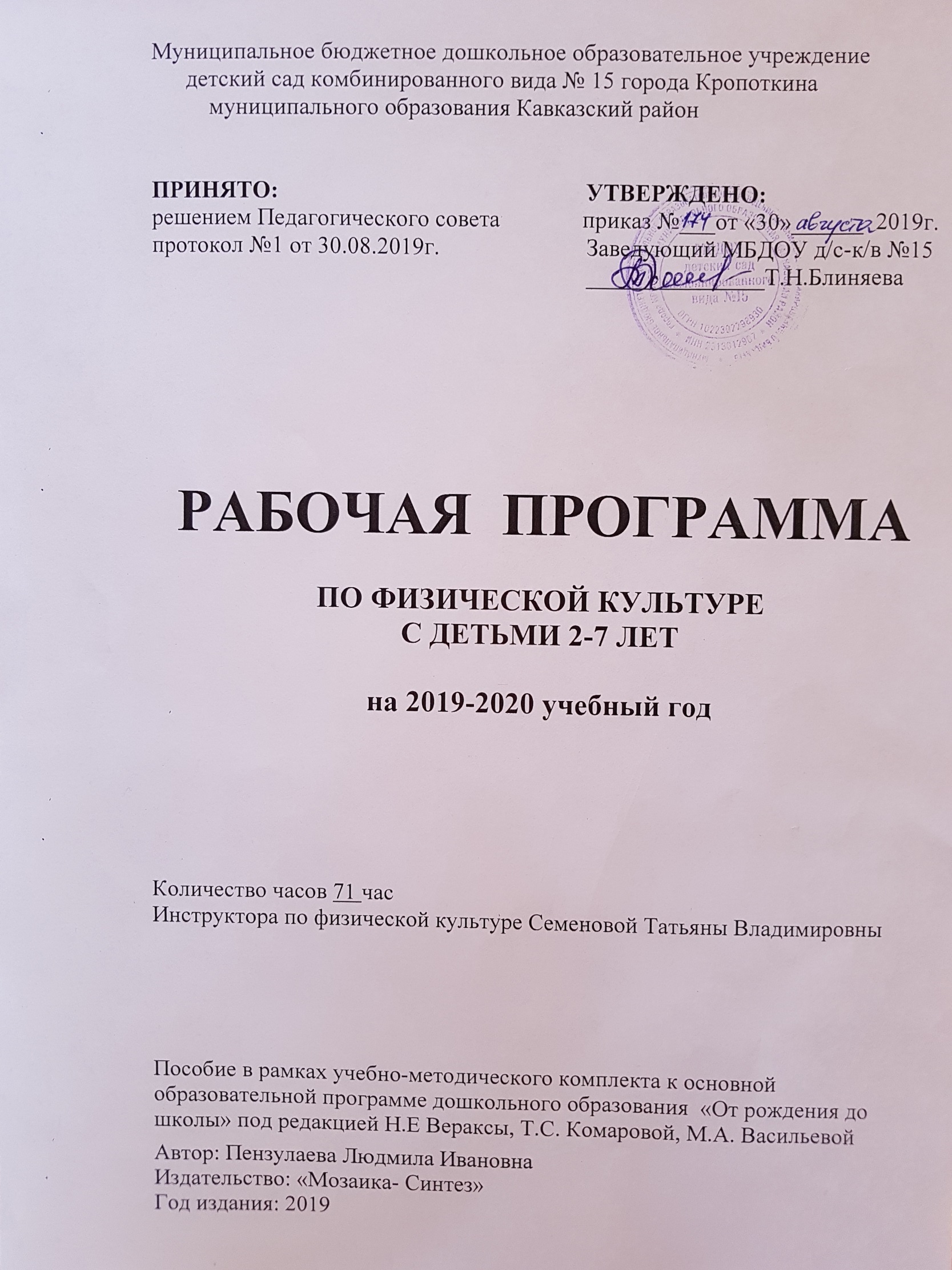 Содержание образовательной программы1.Целевой раздел1.1. Пояснительная записка1.2. Нормативно-правовая основа рабочей программа1.3. Федеральный государственный образовательный стандарт1.4. Цели и задачи реализации программы1.5. Принципы к формированию Программы1.6. Возрастные особенности детей дошкольного возраста (от 2 до 7 лет) 1.7. Целевые ориентиры образовательного процесса2. Содержательный раздел2.1.  Задачи и содержание работы по физическому развитию в группе общеразвивающей направленности для детей дошкольного возраста2.1.1. Задачи и содержание работы по физическому развитию в группе общеразвивающей направленности для детей 2 - 3 лет2.1.2.  Задачи и содержание работы по физическому развитию в группе общеразвивающей направленности для детей 3 - 4 лет2.1.3.  Задачи и содержание работы по физическому развитию в группе общеразвивающей направленности для детей 4 - 5 лет 2.1.4.  Задачи и содержание работы по физическому развитию в группе общеразвивающей направленности для детей 5 - 6 лет 2.1.5.  Задачи и содержание работы по физическому развитию в группе общеразвивающей направленности для детей 6 - 7 лет2.2. Промежуточные планируемые результаты2.3. Коррекционная работ3. Организационный раздел3.1. Паспорт физкультурного зал3.2. Система мониторинга достижения планируемых результатов освоения Программы3.3. Список литературыЦелевой раздел1.1. Пояснительная запискаЗадача сохранения и укрепления здоровья детей занимает ведущее место в образовательном пространстве, регламентируется в новых федеральных государственных требованиях, где огромное внимание уделяется вопросам здоровье сбережения. Решение этой задачи регламентируется Законом «Об образовании в РФ» от 27 декабря 2012 г. №273, а также указами Президента России "О неотложных мерах по обеспечению здоровья населения РФ"; "Об утверждении основных направлений государственной социальной политики по улучшению положения детей в РФ" и другими нормативными документами.Воспитанники проводят в детском саду значительную часть дня, и сохранение, укрепление их физического, психического здоровья - дело не только семьи, но и педагогов. Здоровье, являясь важнейшей ценностью человека и общества, относится к категории государственных приоритетов, поэтому процесс его сохранения и укрепления вызывает серьёзную озабоченность не только медицинских работников, но и педагогов, психологов и родителей.В общей системе образовательной работы физическое воспитание детей дошкольного возраста занимает особое место. Именно в дошкольном детстве в результате целенаправленного педагогического воздействия укрепляется здоровье ребёнка, происходит тренировка физиологических функций организма, интенсивно развиваются движения, двигательные навыки и физические качества, необходимые для всестороннего гармоничного развития личности.1.2. Нормативно-правовая основа рабочей программыНормативно-правовую основу для разработки рабочей программы образовательной области «Физическое развитие» составляют:                    1.      Образовательная программа дошкольного образовательного учреждения                    2.      Закон об образовании 2013 - федеральный закон от 29.12.2012 N 273-ФЗ "Об образовании в Российской Федерации"                    3.      Приказ МОиН РФ «Об утверждении федерального государственного образовательного стандарта дошкольного образования» от 17 октября 2013 г. №1155                    4.      Приказ Министерства образования и науки Российской Федерации от 30 августа 2013 г. № 1014 «Об утверждении порядка организации и осуществления образовательной деятельности по основным общеобразовательным программам - образовательным программам дошкольного образования»                    5.      Постановление Главного государственного санитарного врача РФ от 15 мая 2013 г. N 26"Об утверждении СанПиН 2.4.1.3049-13 "Санитарно-эпидемиологические требования к устройству, содержанию и организации режима работы дошкольных образовательных организаций"1.3. Федеральный государственный образовательный стандартСогласно ФГОС дошкольного образования образовательная область «Физическое развитие» включает приобретение опыта в следующих видах деятельности детей:двигательной, в том числе связанной с выполнением упражнений, направленной на развитие таких физических качеств, как координация и гибкость;способствующих правильному формированию опорно-двигательной системы организма, развитию равновесия, координации движения, крупной и мелкой моторики обеих рук, а также с правильным, не наносящем ущерба организму выполнением основных движений (ходьба, бег, мягкие прыжки, повороты в обе стороны), формирование начальных представлений о некоторых видах спорта, овладение подвижными играми с правилами;становление ценностей здорового образа жизни, овладение его элементарными нормами и правилами (в питании, двигательном режиме, закаливании, при формировании полезных привычек).1.4. Цели и задачи реализации программы    Цель программы    Сохранение и укрепление здоровья детей, формирование у родителей, педагогов, воспитанников ответственности в деле сохранения собственного здоровья, создание условий для становления творческой, интеллектуальной, духовно и физически развитой личности, способной к осознанному саморазвитию. Задачи программыСодействовать приобретению двигательного опыта детей, повышению уровня ежедневной двигательной активности, становлению целенаправленности и само регуляции в двигательной сфере;развивать двигательные качества и способности детей: ловкость, быстроту, гибкость, силу, общую выносливость;создавать условия для формирования опорно-двигательной системы организма, выполнения основных движений (ходьба, бег, прыжки), овладения подвижными играми с правилами;развивать интерес к спорту, расширять представления детей о некоторых видах спорта;способствовать становлению ценностей здорового образа жизни, овладению его элементарными нормами и правилами (в питании, двигательном режиме, закаливании, при формировании полезных привычек и др.).Конкретизация задач по возрастам:Формирование начальных представлений о здоровом образе жизни:2-3 года         Учить ходить прямо, не шаркая ногами, сохраняя заданное воспитателем направление.Учить бегать, сохраняя равновесие, изменяя направление, темп бега в соответствии суказаниями воспитателя. Сохранять равновесие при ходьбе и беге по ограниченнойплоскости, при перешагивании через предметы. 3-4 годаДать простейшие представления о полезной и вредной для здоровья пище; способствовать овладению элементарными знаниями о правилах личной гигиены, важных для здоровья (мыть руки, чистить зубы, делать зарядку, гулять на свежем воздухе) о значении сна.Учить, бережно относиться к своему здоровью, здоровью других детей.Поощрять сообщения о самочувствии взрослым, избегать ситуации, приносящих вред здоровью; осознает необходимость лечения.Знакомить с физическими упражнениями, укрепляющие разные органы, знает о необходимости закаливания.Направлять действия детей на соблюдение навыков гигиены и опрятности в повседневной жизни. 4-5 летРазвивать умение устанавливать связи между совершаемыми действиями и состоянием организма, самочувствием (одеваться по погоде, регулярно гулять, заниматься зарядкой).Расширять представления о полезной и вредной для здоровья пище.Знакомить с частями тела и органами чувств человека и их функциональным назначением.Способствовать формированию потребности в соблюдении режима питания, пониманию важности сна, гигиенических процедур для здоровья.Знакомить с составляющими здорового образа жизни.5-6 летРасширять представления о составляющих (важных компонентах) здорового образа жизни (правильное питание, движение, сон) и факторах, разрушающих здоровье.Дать представление о роли и значении для здоровья человека ежедневной утренней гимнастики, закаливания организма, соблюдения режима дня.Расширять представление о роли гигиены и режима дня для здоровья человека.6-7 летРасширять представления о здоровом образе жизни: об особенностях строения и функциями организма человека, о важности соблюдения режима дня, рациональном питании, значении двигательной активности в жизни человека, пользе и видах закаливающих процедур, роли солнечного света, воздуха и воды в жизни человека и их влиянии на здоровье.Развитие физических качеств:2-3 года           Формировать умение ходить и бегать, не наталкиваясь друг на друга, ссогласованными, свободными движениями рук и ног. Приучать действовать сообща, придерживаясь определенного направления передвижения с опорой на зрительные ориентиры, менять направление и характер движения во время ходьбы и бега в соответствии с указанием педагога. Формировать умение сохранять устойчивое положение тела и правильную осанку.3-4 годаУчить энергично отталкиваться в прыжках на двух ногах, прыгать в длину с места не менее чем на 40 см. Поощрять проявление ловкости в челночном беге.Закреплять умение бегать, сохраняя равновесие, изменяя направление, темп бега в соответствии с указаниями педагога. 4-5 летУчить прыгать в длину с места не менее 70 см.Развивать общую выносливость в ходе бега по пересеченной местности в медленном темпе 200–240 м.Учить бросать набивной мяч (0,5 кг), стоя из-за головы, на 1 м. 5-6 летУчить прыгать на мягкое покрытие (высота 20 см), прыгать в обозначенное место с высоты 30 см, прыгать в длину с места (не менее 80 см), с разбега (не менее 100 см), в высоту с разбега (не менее 40 см), прыгать через короткую и длинную скакалку.Учить лазать по гимнастической стенке (высота 2,5 м) с изменением темпа. Учить метать предметы правой и левой рукой на расстояние 5–9 м, в вертикальную и горизонтальную цель с расстояния 3–4 м, сочетать замах с броском, бросать мяч вверх, о землю и ловить его одной рукой, отбивать мяч на месте не менее 10 раз, в ходьбе (расстояние 6 м). Владеет школой мяча. 6-7 летУчить прыгать на мягкое покрытие (с высоты до 40см); мягко приземляться; прыгать в длину с места (на расстояние не менее 100 см); с разбега (180 см); в высоту с разбега (не менее 50 см) – прыгать через короткую и длинную скакалку разными способами.Учить перебрасывать набивные мячи (вес 1 кг); бросать предметы в цель из разных исходных положений; попадать в вертикальную и горизонтальную цель с расстояния 4–5 м; метать предметы правой и левой рукой на расстояние 5–12 м; метать предметы в движущуюся цель.Учить ходить на лыжах: переменным скользящим шагом на расстояние 3 км, поднимается на горку, спускается с горки, тормозит при спуске.Способствовать проявлению статического и динамического равновесия, координации движений при выполнении сложных упражнений.Накопление и обогащение двигательного опыта (овладение основными движениями):2-3 года           Развивать движения в ходе обучения разнообразным формам двигательной активности. Закреплять навыки ползания, лазанья, разнообразные действия с мячом(брать, держать, переносить, класть, бросать, катать). Развивать умение прыгать на двух ногах на месте, с продвижением вперед, в длину с места, отталкиваясь двумя ногами.3-4 годаУчить сохранять равновесие при ходьбе и беге по ограниченной плоскости, при перешагивании через предметы.Учить ползать на четвереньках, лазать по лесенке-стремянке, гимнастической стенке произвольным способом.Учить ходить прямо, не шаркая ногами, сохраняя заданное воспитателем направлении. Учить катать мяч в заданном направлении с расстояния 1,5 м, бросать мяч двумя руками от груди, из-за головы; ударять мячом об пол, бросать его вверх 2–3 раза подряд и ловить; метать предметы правой и левой рукой на расстояние не менее 5 м. 4-5 летСпособствовать формированию правильной осанки при ходьбе, держась прямо, не опуская головы. Закреплять умение уверенно ходить по бревну (скамейке), удерживая равновесие.Развивать умение лазать по гимнастической стенке вверх и вниз приставным и чередующимся шагами.Учить прыжкам в длину с места отталкиваясь двумя ногами и мягко приземляется, подпрыгивая на одной ноге.Учить ловить мяч руками (многократно ударяет им об пол и ловит его).Учить бросать предметы вверх, вдаль, в цель, через сетку.Развивать чувство ритма (умеет ходить, бегать, подпрыгивать, изменять положение тела в такт музыке или под счет). 5-6 летСпособствовать развитию умения ходить и бегать легко, ритмично, сохраняя правильную осанку, направление и темп.Привлекать к выполнению упражнений на статическое и динамическое равновесие.Учить перестраиваться в колонну по трое, четверо; равняться, размыкаться в колонне, шеренге; выполнять повороты направо, налево, кругом.Продолжать учить ходить на лыжах скользящим шагом на расстояние около 2 км; ухаживает за лыжами.Учить кататься на самокате. Привлекать к участию в спортивных играх и упражнениях, в играх с элементами соревнования, играх-эстафетах. 6-7 летСпособствовать правильному выполнению техники всех видов основных движений: ходьбы, бега, прыжков, метания, лазанья.Закреплять умение перестраиваться: в 3–4 колонны, в 2–3 круга на ходу, шеренги после расчёта на первый-второй; соблюдать интервалы во время передвижения. Совершенствовать умение выполнять физические упражнения из разных исходных положений чётко и ритмично, в заданном темпе, под музыку, по словесной инструкции.Способствовать формированию правильной осанки.Формирование потребности в двигательной активности и физическом совершенствовании:2-3 года           Воспитывать желание выполнять физические упражнения на прогулке. Развивать стремление играть в подвижные игры с простым содержанием, несложными движениями. Развивать умение играть в игры, способствующие совершенствованию основных движений (ходьба, бег, бросание, катание). Формировать выразительность движений, умение передавать простейшие действия некоторых персонажей (попрыгать, как зайчики; поклевать зернышки и попить водичку, как цыплята, и т.п.). 3-4 годаПривлекать к участию в совместных играх и физических упражнениях.Способствовать проявлению интереса к физическим упражнениям, умение пользоваться физкультурным оборудованием в свободное время.Создавать условия для проявления положительных эмоций, активности в самостоятельной и двигательной деятельности.Поощрять проявление самостоятельности в использовании спортивного оборудования (санки, лыжи, трехколесный велосипед).Поощрять проявление самостоятельности и творчества при выполнении физических упражнений, в подвижных играх. 4-5 летСпособствовать проявлению активности и инициативности ребёнка в подвижных играх.Содействовать созданию эмоционально-положительного климата при проведении физических упражнений, создавать ситуацию успеха.Поощрять самостоятельное и творческое использование физкультурного инвентаря для подвижных игр. 5-6 летПривлекать к участию в упражнениях с элементами спортивных игр: городки, бадминтон, футбол, хоккей.Способствовать проявлению самостоятельности, творчества, выразительности и грациозности движений.Содействовать самостоятельной организации знакомых подвижных игр. Стимулировать проявление интереса к разным видам спорта. 6-7 летПривлекать к участию в играх с элементами спорта (городки, бадминтон, баскетбол, футбол, хоккей, настольный теннис).Содействовать самостоятельной организации знакомых подвижных игр, поощрять придумывание собственных игр.Поддерживать проявление интереса к физической культуре и спорту, отдельным достижениям в области спорта. Поощрять проявление интереса к спортивным играм и упражнениям (городки, бадминтон, баскетбол, теннис, хоккей, футбол).1.5. Принципы к формированию Программы     Наряду с общепедагогическими дидактическими принципами (сознательности и активности, наглядности и доступности и др.), имеются специальные, которые выражают специфические закономерности физического воспитания:Принцип оздоровительной направленности, согласно которому инструктор по физической культуре несёт ответственность за жизнь и здоровье своих воспитанников, должен обеспечить рациональный общий и двигательный режим, создать оптимальные условия для двигательной активности детей.Принцип разностороннего и гармоничного развития личности, который выражается в комплексном решении задач физического и умственного, социально – нравственного и художественно – эстетического воспитания, единства своей реализации с принципом взаимосвязи физической культуры с жизнью.Принцип гуманизации и демократизации, который позволяет выстроить всю систему физического воспитания детей в детском саду и физкультурное – оздоровительной работы с детьми на основе личностного подхода, предоставление выбора форм, средств и методов физического развития и видов спорта, принципа комфортности в процессе организации развивающего общения педагога с детьми и детей между собой.Принцип индивидуализации позволяет создавать гибкий режим дня и охранительный режим в процессе проведения занятий по физическому развитию учитывая индивидуальные способности каждого ребёнка, подбирая для каждого оптимальную физическую нагрузку и моторную плотность, индивидуальный темп двигательной активности в процессе двигательной активности, реализуя принцип возрастной адекватности физических упражнений.Принципы постепенности наращивания развивающих, тренирующих воздействий, цикличности построения физкультурных занятий, непрерывности и систематичности чередовании я нагрузок и отдыха, лежащие в основе методики построения физкультурных занятий.Принцип единства с семьёй, предполагающий единство требований детского сада и семьи в вопросах воспитания, оздоровления, распорядка дня, двигательной активности, гигиенических процедур, культурно – гигиенических навыков, развития двигательных навыков. Поэтому очень важным становится оказание необходимой помощи родителям воспитанников, привлечение их к участию в совместных физкультурных мероприятиях – физкультурных досугах и праздниках, походах.1.6. Возрастные особенности детей дошкольного возраста (от 2 до 7 лет)Дошкольный возраст наиболее благоприятен для приобретения жизненно важных знаний, умений и навыков. Именно в это время накладываются основы будущего здоровья, работоспособности человека, его психическое здоровье.Дошкольный возраст (2 – 7 лет) характеризуется значительной динамикой показателей, которыми характеризуется физическое и двигательное развитие ребёнка. Быстрыми темпами идёт рост скелета и мышечной массы. Особенности психики детей этого возраста обуславливают целесообразность коротких по времени, но часто повторяющихся занятий разнообразного, преимущественно игрового содержания. Недопустимы перегрузки организма, связанные с силовым напряжением и общим утомлением. В то же время необходимо отметить, что развитие выраженного утомления у ребёнка маловероятно, т.е. он не в состоянии противодействовать развивающемуся чувству усталости и прекращает тренировку.В этом возрасте (2-3 лет) у детей формируются новые виды деятельности: игра, рисование, конструирование. Игра носит процессуальный характер, главное в ней — действия, которые совершаются с игровыми предметами, приближенными к реальности. В середине третьего года жизни широко используются действия с предметами-заместителями.В младшем дошкольном возрасте (3 – 4 года) создаются условия для освоения ребёнком многих видов простейших движений, действий и закаливающих процедур.В 5 – 6 лет (старший дошкольный возраст) идёт освоение новых видов физических упражнений, повышаем уровень физических способностей, стимулируем участие в коллективных играх и соревнований со сверстниками.Закаливание становится привычным элементом режима дня. Следует учитывать, что в дошкольном возрасте для высшей нервной деятельности ещё характерна неустойчивость основных нервных процессов. Поэтому не следует рассчитывать на прочное освоение ребёнком этого возраста сложных двигательных умений и действий. Однако, следует уделять особое внимание освоению и совершенствованию новых видов движений – пальцев рук и кисти, ловкости. Ловкость развивается при перемещениях со сменой направления ходьбы и бега, в упражнениях с предметами, особенно с мячом, игре с кубиками и пластилином.Следует учесть, что 5-й год жизни является критическим для многих параметров физического здоровья ребёнка. В этот период отмечается ослабление некоторых звеньев мышечной системы и суставных связок. Следствием этого могут быть нарушения осанки, плоскостопие, искривление нижних конечностей, уплощение грудной клетки или её деформация, выпуклый и отвислый живот. Всё это затрудняет дыхание. Правильно организованная физическая активность детей, регулярные и правильно построенные занятия физическими упражнениями способны предотвратить развитие этих нарушений.На 6-м году жизни всё большее внимание следует уделять на фоне равностороннего физического совершенствования специальному развитию отдельных физических качеств и способностей. Главная задача в этот период – заложить прочный фундамент для интенсификации физического воспитания в последующие годы. Отличие этого периода от предыдущего заключается в усилении акцента на развитие физических качеств – преимущественно выносливости и быстроты. Однако это не является самоцелью.Задача таких занятий состоит, прежде всего, в подготовке организма ребёнка, управлении движениями и их энергетическим обеспечением, а также в подготовке психики к предстоящему в недалёком будущем значительному повышению умственных и физических нагрузок в связи с началом обучения в школе.Что касается силовых качеств, то речь лишь идёт о воспитании способности проявлять незначительные по величине напряжения в течении достаточно длительного времени и точно дозировать мышечные усилия.  Не следует предлагать ребёнку упражнения с отягощениями, за исключением метаний. В то же время масса метаемых снарядов не должна превышать 100 – 150 г.Общий физический потенциал 6-летнего ребёнка возрастает настолько, что в программу занятий можно включать упражнения на выносливость; пробежки трусцой по 5 – 7 минут, длительные прогулки, ходьбу на лыжах, катание на велосипеде. Общее время составляет 30 – 35 минут.К моменту поступления в школу ребёнок должен обладать определённым уровнем развития двигательных качеств и навыков, которые являются соматической основой «школьной зрелости», поскольку они базируются на определённом фундаменте физиологических резервов функций. Показатели физической подготовленности по сути являются показателями «физической зрелости» для поступления детей в школу.1.7. Целевые ориентиры образовательного процессаВ соответствии с ФГОС дошкольного образования к целевым ориентирам образовательной области «Физическое развитие» относятся следующие социально-нормативные возрастные характеристики возможных достижений ребёнка:целевые ориентиры на этапе завершения дошкольного образования:-              ребёнок обладает установкой положительного отношения к миру, к разным видам труда, другим людям и самому себе, обладает чувством собственного достоинства; активно взаимодействует со сверстниками и взрослыми, участвует в совместных играх. Способен договариваться, учитывать интересы и чувства других, сопереживать неудачам и радоваться успехам других, адекватно проявляет свои чувства, в том числе чувство веры в себя, старается разрешать конфликты;-              ребёнок обладает развитым воображением, которое реализуется в разных видах деятельности, и прежде всего в игре; ребёнок владеет разными формами и видами игры, различает условную и реальную ситуации, умеет подчиняться разным правилам и социальным нормам;-              у ребёнка развита крупная и мелкая моторика; он подвижен, вынослив, владеет основными движениями, может контролировать свои движения и управлять ими;-              ребёнок способен к волевым усилиям, может следовать социальным нормам поведения и правилам в разных видах деятельности, во взаимоотношениях со взрослыми и сверстниками, может соблюдать правила безопасного поведения и личной гигиены.II. Содержательный раздел2.1.  Задачи и содержание работы по физическому развитию в группе общеразвивающей направленности для детей дошкольного возраста2.1.1. Задачи и содержание работы по физическому развитию в группе общеразвивающей направленности для детей 2-3 летСодержание образовательной области «Физическая культура» направлено на достижение целей формирования у детей интереса и ценностного отношения к занятиям физической культурой, гармоничное физическое развитие через решение следующих специфических задач:
- развитие физических качеств (скоростных, силовых, гибкости, выносливости и координации);- накопление и обогащение двигательного опыта детей (овладение основными движениями);- формирование у воспитанников потребности в двигательной активности и физическом совершенствовании. Развитие физических качеств, накопление и обогащение двигательного опыта:формирование умения сохранять устойчивое положение тела, правильную осанку;развитие умения выполнять ходьбу и бег, не наталкиваясь друг на друга, с согласованными, свободными движениями рук и ног;обучение действовать сообща, придерживаясь определенного направления передвижения с опорой на зрительные ориентиры;формирование умения менять направление и характер движения во время ходьбы и бега в соответствии с указанием педагога;развитие навыков ползания, лазания;совершенствование разнообразных действий с мячом (брать, держать, переносить, класть, бросать, катать);развитие умения прыжкам на двух ногах на месте, с продвижением вперед, в длину с места, отталкиваясь двумя ногами)Формирование потребности в двигательной активности и физическом совершенствовании:формирование у детей желания играть вместе с воспитателем в подвижные игры с простым содержанием, несложными движениями;развитие умения детей играть в игры, в ходе которых совершенствуются основные движения: ходьба, бег, бросание, катание);развитие выразительности движений, умение передавать простейшие действия некоторых персонажей Примерный перечень основных движений, спортивных игр и упражнений1. Основные движенияХодьба. Ходьба подгруппами и всей группой, парами, по кругу, взявшись за руки, с изменением темпа, с переходом на бег, и наоборот, с изменением направления, врассыпную (после 2 лет 6 мес.), обходя предметы, приставным шагом вперед, в стороны.Упражнения в равновесии. Ходьба по прямой дорожке (ширина 20 см, длина 2-3 м) с перешагиванием через предметы (высота 10-15 см); по доске, гимнастической скамейке, бревну (ширина 20-25см). Кружение в медленном темпе (с предметом в руках).Бег. Бег подгруппами и всей группой в прямом направлении, друг за другом, в колонне по одному, в медленном темпе в течение 30-40 секунд (непрерывно), с изменением темпа. Бег между двумя шнурами, линиями ( расстояние между ними 25-30 см).Ползание, лазанье. Ползание на четвереньках по прямой (расстояние 3-4 м); по доске, лежащей на полу; по наклонной доске, приподнятой одним концом на высоту 20-30 см; по гимнастической скамейке. Подлезание под воротца, веревку (высота 30-40 см), перелезание через бревно. Лазанье по лесенке- стремянке, гимнастической стенке вверх и вниз (высота 1,5 м) удобным для ребенка способом.Катание, бросание, метание. Катание мяча двумя руками и одной рукой педагогу, друг другу, под дугу, стоя и сидя (расстояние 50-100 см); бросание мяча вперед руками снизу, от груди, из-за головы, через шнур, натянутый на уровне груди ребенка с расстояния 1-1,5 м, через сетку, натянутую на уровне роста ребенка. Метание мячей, набивных мешочков, шишек на дальность правой и левой рукой; в горизонтальную цель – двумя руками, правой ( левой) рукой с расстояния 1 метр. Ловля мяча, брошенного педагогом с расстояния 50-100 см.Прыжки. Прыжки на двух ногах на месте, слегка продвигаясь вперед; прыжки на двух ногах через шнур (линию); через две параллельные линии (10-30 см). Прыжки вверх с касанием предмета, находящегося на 10-15 см выше поднятой руки ребенка.2. Общеразвивающие упражненияУпражнения для кистей рук, развития и укрепления мышц плечевого пояса. Поднимать и опускать прямые руки вперед, вверх, в стороны; скрещивать их перед грудью и разводить в стороны. Отводить руки назад, за спину; сгибать и разгибать их. Хлопать руками перед собой, над головой, размахивать вперед - назад, вниз- вверх.Упражнения для развития и укрепления мышц спины и гибкости позвоночника. Поворачиваться вправо- влево, передавая предметы рядом стоящему (сидящему). Наклоняться вперед и в стороны. Поочередно сгибать и разгибать ноги, сидя на полу. Поднимать и опускать ноги, лежа на спине. Стоя на коленях, садиться на пятки и подниматься.Упражнения для развития и укрепления мышц брюшного пресса и ног. Ходить на месте. Сгибать левую (правую) ноги в колене (с поддержкой) из исходного положения стоя. Приседать, держась за опору; потягиваться, поднимаясь на носки. Выставлять ногу вперед на пятку. Шевелить пальцами ног (сидя).4. Подвижные игрыС ходьбой и бегом. «Догони мяч», «По тропинке», «Через ручеек», «Кто тише?», «Перешагни через палку», «Догоните меня», «Воробышки и автомобиль», «Солнышко и дождик», «Птички летают», «Принеси предмет».С ползанием». «Доползи до погремушки», «Проползти в воротца», «Не переползай линию», «Обезьянки». С бросанием и ловлей мяча. «Мяч в кругу», «Прокати мяч»,» Лови мяч», «Попади в воротца», «Целься точнее».С подпрыгиванием. «Мой веселый, звонкий мяч», «Зайка беленький сидит», «Птички в гнездышках», «Через0 ручеек».На ориентировку в пространстве. «Где звенит?», «Найди флажок».Движение под музыку и пение. «Поезд», «Заинька», «Флажок».2.1.2 Задачи и содержание работы по физическому развитию в группе общеразвивающей направленности для детей 3 - 4 летСодержание образовательной области «Физическая культура» направлено на достижение целей формирования у детей интереса и ценностного отношения к занятиям физической культурой, гармоничное физическое развитие через решение следующих специфических задач:
- развитие физических качеств (скоростных, силовых, гибкости, выносливости и координации);- накопление и обогащение двигательного опыта детей (овладение основными движениями);- формирование у воспитанников потребности в двигательной активности и физическом совершенствовании. Развитие физических качеств, накопление и обогащение двигательного опыта:развитие умения выполнять ходьбу и бег свободно, не шаркая ногами, не опуская голову, сохраняя перекрёстную координацию движений рук и ног; действовать совместно;формирование умения строиться в колонну по одному, шеренгу, круг, находить своё место при построениях;формирование умения сохранять правильную осанку в положениях сидя, стоя, в движении, при выполнении упражнений в равновесии;формирование умения соблюдать элементарные правила, согласовывать движения, ориентироваться в пространстве;совершенствование разнообразных видов движений, основных движений. Развитие навыков лазанья, ползания; ловкости, выразительности я красоты движений;введение в игры более сложных правил со сменой видов движений;развитие умения энергично отталкиваться двумя ногами и правильно приземляться в прыжках с высоты, на месте и с продвижением вперед: принимать правильное исходное положение в прыжках в длину и высоту с места; в метании мешочков с песком, мячей диаметром 15-20 см;закрепление умения энергично отталкивать мячи при катании, бросании; ловить мяч двумя руками одновременно;обучение хвату за перекладину во время лазанья;закрепление умения ползать.Формирование потребности в двигательной активности и физическом совершенствовании:поощрение участия детей в совместных играх и физических упражнениях. Воспитание интереса к физическим упражнениям, желания пользоваться физкультурным оборудованием в свободное время;формирование у детей положительных эмоций, активности в самостоятельной двигательной деятельности;формирование желания и умения кататься на санках, трёхколёсном велосипеде, лыжах. Развитие умения самостоятельно садиться на трёхколёсный велосипед, кататься на нем и слезать с него. Развитие умения надевать и снимать лыжи, ходить на них, ставить лыжи на место;развитие умения реагировать на сигналы «беги», «лови», «стой» и другие; выполнять правила в подвижных играх;развитие самостоятельности и творчества при выполнении физических упражнений, в подвижных играх. Организация подвижных игр с правилами. Поощрение самостоятельных игр детей с каталками, автомобилями, тележками, велосипедами, мячами, шарами.Примерный перечень основных движений, спортивных игр и упражнений1. Основные движенияХодьба. Ходьба обычная, на носках, с высоким подниманием колена, в колонне по одному, по два (парами); в разных направлениях: по прямой, по кругу, змейкой (между предметами), врассыпную. Ходьба с выполнением заданий (с остановкой, приседанием, поворотом). Ходьба по прямой дорожке (ширина 20 см, длина 2 2,5 м), по доске, гимнастической скамейке, бревну, приставляя пятку одной ноги к носку другой; ходьба по ребристой доске, с перешагиванием через предметы, рейки, по лестнице, положенной на пол. Ходьба по тонной доске (высота 30-35 см). Медленное кружение в обе стороны.Бег. Бег обычный, на носках (подгруппами и всей группой), с одного края площадки на другой, в колонне по одному, в разных направлениях: по прямой, извилистой дорожкам (ширина 25-50 см, длина 5-6 м), по кругу, змейкой, врассыпную; бег с выполнением заданий (останавливаться, убегать от догоняющего, догонять убегающего, бежать по сигналу в указанное место), бег с изменением темпа (в медленном темпе в течение 50-60 секунд, в быстром темпе на расстояние 10 м).Катание, бросание, ловля, метание. Катание мяча (шарика) друг другу, между предметами, в воротца (ширина 50-60 см). Метание на дальность правой и левой рукой (к концу года на расстояние 2,5-5 м), в горизонтальную цель двумя руками снизу, от груди, правой и левой рукой (расстояние 1,5-2 м), в вертикальную цель (высота центра мишени 1,2 м) правой и лёгкой (расстояние 1 -  1,5 м). Ловля мяча, брошенного воспитателем (расстояние 70-100 см) Бросание мяча вверх, вниз, об пол (землю), ловля (2-3 раза подряд).Ползание, лазанье.  Ползание на четвереньках по прямой (расстояние 6 м.) между предметами, вокруг них; подлезание под препятствие (высота 50 см.), не касаясь руками пола, пролезание в обруч; перелезание через бревно. Лазанье по лесенке-стремянке, гимнастической стенке (высота 1,5 м).Прыжки. Прыжки на двух ногах на месте, с продвижением вперёд (расстояние 2-3 м), из кружка в кружок, вокруг предметов, между ними, прыжки с высоты 15-20 см, вверх с места, доставая предмет, подвешенный выше поднятой руки ребёнка, через линию, шнур, через 4-6 линий (поочерёдно через каждую); через предметы (высота 5 см); в длину с места через две линии (расстояние между ними 25-30 см); в длину с места на расстояние не менее 40 см.Групповые упражнения с переходами. Построение в колонну по одному, шеренгу, круг; перестроение в колонну по два, врассыпную; размыкание и смыкание обычным шагом; повороты на месте направо, налево переступанием.Ритмическая гимнастика. Выполнение разученных ранее общеразвивающих упражнений и циклических движений под музыку.2. Общеразвивающие упражненияУпражнения для кистей рук, развития и укрепления мышц плечевого пояса. Поднимание и опускание прямых рук вперёд, вверх, в стороны (одновременно, поочерёдно). Перекладывание предметов из одной руки в другую перед собой, за спиной, над головой. Хлопки в ладоши перед собой и отводить руки за спину. Вытягивание рук вперёд, в стороны, поворачивание ладонями вверх, поднимание и опускание кисти, шевеление пальцами.Упражнения для развития и укрепления мышц спины и гибкости позвоночника. Передача мяча друг другу над головой вперёд-назад, с поворотом в стороны (вправо-влево). Из исходного положения сидя: поворот (положить предмет позади себя, повернуться и взять его), наклон, подтягивание ног к себе, обхватив колени руками. Из исходного положения лёжа на спине: одновременное поднимание и опускание ног, движения ногами, как при езде на велосипеде. Из исходного положения лёжа на животе: сгибание и разгибание ног (поочерёдно и вместе), поворот со спины на живот и обратно; прогибание, приподнимая плечи, разводя руки в стороны.Упражнения для развития и укрепления мышц брюшного пресса и ног. Подъем на носки; поочерёдное выставление ноги на носок вперёд, назад, в сторону. Приседания, держась за опору и без неё; приседания, вынося руки вперёд; приседания, обхватывая колени руками и наклоняя голову. Поочерёдное поднимание и опускание ног, согнутых в коленях. Сидя захват пальцами ног мешочки с песком. Ходьба по палке, валику (диаметр 6-8 см) приставным шагом, опираясь на них серединой ступни.3. Спортивные упражненияКатание на санках. Катание на санках друг друга, катание с невысокой горки.Скольжение. Скольжение по ледяным дорожкам с поддержкой взрослых.Ходьба на лыжах. Ходьба по ровной лыжне ступающим и скользящим шагом; делать повороты на лыжах переступанием.Катание на велосипеде. Катание на трёхколёсном велосипеде по прямой, по кругу, с поворотами направо, налево.4. Подвижные игрыС бегом. «Бегите ко мне!», «Птички и птенчики», «Мыши и кот», «Бегите к флажку!», «Найди свой цвет», «Трамвай», «Поезд», «Лохматый пёс», «Птички в гнёздышках».С прыжками. «По ровненькой дорожке», «Поймай комара», «Воробышки и кот», «С кочки на кочку».С подлезанием и лазаньем. «Наседка и цыплята», «Мыши в кладовой», «Кролики».С бросанием и ловлей. «Кто бросит дальше мешочек», «Попади в круг», «Сбей кеглю», «Береги предмет».На ориентировку в пространстве. «Найди своё место», «Угадай, кто и где кричит», «Найди, что спрятано».2.1.3.  Задачи и содержание работы по физическому развитию в группе общеразвивающей направленности для детей 4 - 5 летСодержание образовательной области „Физическая культура" направлено на достижение целей формирования у детей интереса и ценностного отношения к занятиям физической культурой, гармоничное физическое развитие через решение следующих специфических задач:• развитие физических качеств (скоростных, силовых, гибкости, выносливости и координации);• накопление и обогащение двигательного опыта детей (овладение основными движениями);• формирование у воспитанников потребности в двигательной активности и физическом совершенствовании.Развитие физических качеств, накопление и обогащение двигательного опытаФормирование правильной осанки.Закрепление и развитие умения выполнять ходьбу и бег, согласовывая движения рук и ног Развитие умения бегать легко, ритмично, энергично отталкиваясь носком.Формирование умения выполнять действия по сигналу. Упражнения в построениях, соблюдении дистанции во время передвижения.Закрепление умения ползать, пролезать, подлезать, перелезать через предметы. Развитие умения перелезать с одного пролёта гимнастической стенки на другой (вправо, влево).Закрепление умения энергично отталкиваться и правильно приземляться в прыжках на двух ногах на месте и с продвижением вперёд, ориентироваться в пространстве.Формирование умения в прыжках в длину и высоту с места, сочетать отталкивание со взмахом рук, при приземлении сохранять равновесие Формирование умения прыгать через короткую скакалку.Закрепление умения принимать правильное исходное положение при метании, отбивать мяч о землю правой и левой рукой, бросать и ловить его кистями рук (не прижимая к груди).Развитие физических качеств (гибкость, ловкость, быстрота, выносливости)Развитие двигательной активности детей в играх с мячами, скакалками, обручами и другими предметамиЗакрепление умения кататься на трёхколёсном велосипеде по прямой, по кругу.Совершенствование умения ходить на лыжах скользящим шагом, выполнять повороты, подниматься на гору. Формирование потребности в двигательной активности и физическом совершенствованииФормирование умений и навыков правильного выполнения движений в различных формах организации двигательной деятельности детей. Воспитание красоты, грациозности, выразительности движений.Развитие и совершенствование двигательных умений и навыков детей, умения творчески использовать их в самостоятельной двигательной деятельности.Закрепление умения выполнять ведущую роль в подвижной игре, осознанно относиться к выполнению правил игры.Приучение детей к самостоятельному и творческому использованию физкультурного инвентаря и атрибутов для подвижных игр на прогулках.Один раз в месяц проведение физкультурных досугов продолжительностью 20 минут; два раза в год — физкультурных праздников (зимний и летний) продолжительностью 45 минутРазвитие активности детей в разнообразных играх.Развитие быстроты, силы, ловкости, пространственной ориентировки.Воспитание самостоятельности и инициативности в организации знакомых игр.Приучение детей к выполнению действий по сигналу.Во всех формах двигательной деятельности развитие у детей организованности, самостоятельности, инициативности, умения поддерживать дружеские взаимоотношения со сверстниками. Примерный перечень основных движений, спортивных игр и упражнений1. Основные движенияХодьба. Ходьба обычная, на носках, на пятках, на наружных сторонах стоп, ходьба с высоким подниманием колен, мелким и широким шагом, приставным шагом в сторону (направо и налево). Ходьба в колонне по одному, по двое (парами). Ходьба по прямой, по кругу, вдоль границ зала, змейкой (между предметами), врассыпную. Ходьба с выполнением заданий (присесть, изменить положение рук); ходьба в чередовании с бегом, прыжками, изменением направления, темпа, со сменой направляющего. Ходьба между линиями (расстояние 10-15 см), по линии, по верёвке (диаметр 1,5-3 см), по доске, гимнастической скамейке, бревну (с перешагиванием через предметы, с поворотом, с мешочком на голове, ставя ногу с носка, руки в стороны). Ходьба по ребристой доске, ходьба и бег по наклонной доске вверх и вниз (ширина 15-20 см, высота 30-35 см). Перешагивание через рейки лестницы, приподнятой на 20-25 см от пола, через набивной мяч (поочерёдно через 5-6 мячей, положенных на расстоянии друг от друга), с разными положениями рук. Кружение в обе стороны (руки на поясе).Бег. Бег обычный, на носках, с высоким подниманием колен, мелким и широким шагом. Бег в колонне (по одному, по двое); бег в разных направлениях: по кругу, змейкой (между предметами), врассыпную. Бег с изменением темпа, со сменой ведущего. Непрерывный бег в медленном темпе в течение 1—1,5минуты. Бег на расстояние 40-60 м со средней скоростью; челночный бег 3 раза по 10 м; бег на 20 м (5,5-6 секунд; к концу года)Ползание, лазанье. Ползание на четвереньках по прямой (расстояние 10 м), между предметами, змейкой, по горизонтальной и наклонной доске, скамейке, по гимнастической скамейке на животе, подтягиваясь руками. Ползание на четвереньках, опираясь на стопы и ладони; подлезание под верёвку, дугу (высота 50 см) правым и левым боком вперед. Пролезание в обруч, перелезание через бревно, гимнастическую скамейку. Лазанье по гимнастической стенке (перелезание с одного пролёта на другой вправо и влево).Прыжки. Прыжки на месте на двух ногах (20 прыжков 2-3 раза в чередовании с ходьбой), продвигаясь вперёд (расстояние 2-3 м), с поворотом кругом. Прыжки: ноги вместе, ноги врозь, на одной ноге (на правой и левой поочерёдно) Прыжки через линию, поочерёдно через 4-5 линий, расстояние между которыми 40-50 см. Прыжки через 2-3 предмета (поочерёдно через каждый) высотой 5-10 см. Прыжки с высоты 20-25 см, в длину с места (не менее 70 см) Прыжки с короткой скакалкой.Катание, бросание, ловля, метание. Прокатывание мячей, обручей друг другу между предметами. Бросание мяча друг другу снизу, из-за головы и ловля его (на расстоянии 1,5 м); перебрасывание мяча двумя руками из-за головы и одной рукой через препятствия (с расстояния 2 м). Бросание мяча вверх, о землю и ловля его двумя руками (3-4 раза подряд), отбивание мяча о землю правой и левой рукой (не менее 5 раз подряд). Метание предметов на дальность (не менее 3,5-6,5 м), в горизонтальную цель (с расстояния 2 2,5 м) правой и левой рукой, в вертикальную цель (высота центра мишени 1,5 м) с расстояния 1,5-2 м.Групповые упражнения с переходами. Построение в колонну по одному, в шеренгу, в круг; перестроение в колонну по два, по три; равнение по ориентирам; повороты направо, налево, кругом; размыкание и смыкание.Ритмическая гимнастика. Выполнение знакомых, разученных ранее упражнений и цикличных движений под музыку.2. Общеразвивающие упражненияУпражнения для кистей рук, развития и укрепления мышц плечевого пояса. Поднимание рук вперёд, в стороны, вверх (одновременно, поочерёдно), отведение рук за спину из положений: руки вниз, руки на поясе, руки перед грудью; размахивание руками вперёд-назад; выполнение круговых движений руками, согнутыми в локтях. Закладывание рук за голову, разведение их в стороны и опускание. Поднимание рук через стороны вверх, плотно прижимаясь спиной к спинке стула (к стенке); поднимание палки (обруча) вверх, опускание за плечи; сжимание, разжимание кистей рук; вращение кистями рук из исходного положения руки вперёд, в стороны.Упражнения для развития и укрепления мышц спины и гибкости позвоночника. Повороты в стороны, держа руки на поясе, разведение рук в стороны; наклоны вперёд, касаясь пальцами рук носков ног. Наклоны с выполнением задания (класть и брать предметы из разных исходных положений: ноги вместе, ноги врозь). Наклоны в стороны, держа руки на поясе. Прокатывание мяча вокруг себя из исходного положения (сидя и стоя на коленях); перекладывание предметов из одной руки в другую под приподнятой ногой (правой и левой); сидя приподнимание обеих ног над полом: поднимание, сгибание, выпрямление и опускание ног на пол из исходных положений лёжа на спине, сидя. Повороты со спины на живот, держа в вытянутых руках предмет. Приподнимание вытянутых вперёд рук, плеч и головы, лёжа на животе.Упражнения для развития и укрепления мышц брюшного пресса и ног. Подъем на носки; поочерёдно выставление ноги вперёд на пятку, на носок; притопы; полуприседания (4-5 раз подряд); приседания, держа руки на поясе, вытянув руки вперёд, в стороны. Поочерёдное поднимание ног, согнутых в коленях. Ходьба по палке или по канату, опираясь носками о пол, пятками о палку (канат). Захват и перекладывание предметов с места на место стопами ногСтатические упражнения. Сохранение равновесия в разных позах: стоя на носках, руки вверх; стоя на одной ноге, руки на поясе (5-7 секунд).3. Спортивные упражненияКатание на санках. Скатывание на санках с горки, торможение при спуске с неё, подъем с санками на гору.Скольжение. Самостоятельное скольжение по ледяным дорожкам.Ходьба на лыжах. Передвижение на лыжах по лыжне скользящим шагом. Повороты на месте (направо и налево) переступанием. Подъем на склон прямо ступающим шагом, полу ёлочкой (прямо и наискось). Ходьба на лыжах на дистанцию до 500 м.Игры на лыжах. «Карусель в лесу», «Чем дальше, тем лучше», «Воротца»Катание на велосипеде. Катание на трёхколёсном и двухколёсном велосипедах по прямой, по кругу. Повороты направо и налево.4. Подвижные игрыС бегом. «Самолёты», «Цветные автомобили», «У медведя во бору», «Птичка и кошка», «Найди себе пару», «Лошадки», «Позвони в погремушку», «Бездомный заяц», «Ловишки».С прыжками. «Зайцы и волк», «Лиса в курятнике» «Зайка серый умывается»С ползанием и лазаньем. «Пастух и стадо», «Перелёт птиц», «Котята и щенята»С бросанием и ловлей. «Подбрось поймай», «Сбей булаву», «Мяч через сетку».На ориентировку в пространстве, на внимание. «Найди, где спрятано», «Найди и промолчи», «Кто ушёл?», «Прятки».Народные игры. «У медведя во бору». 2.1.4.  Задачи и содержание работы по физическому развитию в группе общеразвивающей направленности для детей 5 - 6 летСодержание образовательной области „Физическая культура" направлено на достижение целей формирования у детей интереса и ценностного отношения к занятиям физической культурой, гармоничное физическое развитие через решение следующих специфических задач:• развитие физических качеств (скоростных, силовых, гибкости, выносливости и координации);• накопление и обогащение двигательного опыта детей (овладение основными движениями);• формирование у воспитанников потребности в двигательной активности и физическом совершенствовании. Развитие физических качеств, накопление и обогащение двигательного опытаСовершенствование физических качеств в разнообразных формах двигательной деятельности.Формирование правильной осанки, умения осознанно выполнять движения.Развитие быстроты, силы, выносливости, гибкости, ловкости.Совершенствование двигательных умений и навыков детей.Закрепление умения детей с легкостью выполнять ходьбу и бег, энергично отталкиваясь от опоры; бегать наперегонки, с преодолением препятствий.Закрепление умения лазать по гимнастической стенке, меняя темп.Совершенствование умения выполнять прыжки в длину, в высоту с разбега, правильно разбегаться, отталкиваться и приземляться в зависимости от вида прыжка, прыгать на мягкое покрытие через длинную скакалку, сохранять равновесие при приземлении.Закрепление умения сочетать замах с броском при метании, подбрасывать и ловить мяч одной рукой, отбивать его правой и левой рукой на месте и вести при ходьбе.Закрепление умений ходить на лыжах скользящим шагом, подниматься на склон, спускаться с горы; кататься на двухколесном велосипеде; кататься на самокате, отталкиваясь одной ногой (правой и левой), ориентироваться в пространстве.Знакомство со спортивными играми и упражнениями, с играми с элементами соревнования, играми-эстафетами. Формирование потребности в двигательной активности и физическом совершенствованииРазвитие самостоятельности, творчества, формирование выразительности и грациозности движений.Воспитание стремления участвовать в играх с элементами соревнования, играх-эстафетах.Формирование умения самостоятельно организовывать знакомые подвижные игры, проявляя инициативу и творчество.Формировать привычки помогать взрослым готовить физкультурный инвентарь для физических упражнений, убирать его на место.Поддержка интереса детей к различным видам спорта, сообщение им наиболее важных сведений о событиях спортивной жизни страны.Проведение один раз в месяц физкультурных досугов длительностью 25-30 минут; два раза в год физкультурных праздников длительностью до 1 часа.Во время физкультурных досугов и праздников привлечение дошкольников к активному участию в коллективных играх, развлечениях, соревнованиях. Примерный перечень основных движений, спортивных игр и упражнений1. Основные движенияХодьба. Ходьба обычная, на носках (руки за голову), на пятках, на наружных сторонах стоп, с высоким подниманием колена (бедра), перекатом с пятки на носок, приставным шагом вправо и влево. Ходьба в колонне по одному, по двое, по трое, вдоль стен зала с поворотом, с выполнением различных заданий воспитателя. Ходьба по узкой рейке гимнастической скамейки, верёвке (диаметр 1,5-3 см), по наклонной доске прямо и боком, на носках. Ходьба по гимнастической скамейке, с перешагиванием через набивные мячи, приседанием на середине, раскладыванием и собиранием предметов, прокатыванием перед собой мяча двумя руками, боком (приставным шагом), с мешочком песка на голове. Ходьба по наклонной доске вверх и вниз на носках, боком (приставным шагом). Кружение парами, держась за руки.Бег. Бег обычный, на носках, с высоким подниманием колена (бедра), мелким и широким шагом, в колонне по одному, по двое; змейкой, врассыпную, с препятствиями. Непрерывный бег в течение 1,5-2 минут в медленном темпе, бег в среднем темпе на 80-120 м (2-3 раза) в чередовании с ходьбой; челночный бег 3 раза по 10 м. Бег на скорость. 20 м примерно за 5-5,5 секунды (к концу года 30 м за 7,5-8,5 секунды). Бег по наклонной доске вверх и вниз на носках, боком, приставным шагом. Кружение парами, держась за руки.Ползание и лазанье. Ползание на четвереньках змейкой между предметами в чередовании с ходьбой, бегом, переползанием через препятствия; ползание на четвереньках (расстояние 3-4 м), толкая головой мяч; ползание по гимнастической скамейке, опираясь на предплечья и колени, на животе, подтягиваясь руками. Перелезание через несколько предметов подряд, пролезание в обруч разными способами, лазанье по гимнастической стенке (высота 2,5 м) с изменением темпа, перелезание с одного пролёта на другой, пролезание между рейками.Прыжки. Прыжки на двух ногах на месте (по 30-40 прыжков 2-3 раза) в чередовании с ходьбой, разными способами (ноги скрестно, ноги врозь, одна нога вперёд другая назад), продвигаясь вперёд (на расстояние 3-4 м) Прыжки на одной ноге (правой и левой) на месте и продвигаясь вперёд, в высоту с места прямо и боком через 5-6 предметов     поочерёдно через каждый (высота 15-20 см).  Прыжки на мягкое покрытие высотой 20 см, прыжки с высоты 30 см в обозначенное место, прыжки в длину с места (не менее 80 см), в длину с разбега (примерно 100 см), в высоту с разбега (30-40 см) Прыжки через короткую скакалку, вращая её вперёд и назад, через длинную скакалку (неподвижную и качающуюся).Бросание, ловля, метание. Бросание мяча вверх, о землю и ловля его двумя руками (не менее 10 раз подряд), одной рукой (правой, левой не менее 4-6 раз), бросание мяча вверх и ловля его с хлопками. Перебрасывание мяча из одной руки в другую, друг другу из разных исходных положений и построений, различными способами (снизу, из-за головы, с груди, с отскоком от земли). Отбивание мяча о землю на месте с продвижением шагом вперёд (на расстояние 5-6 м), прокатывание набивных мячей (вес 1 кг) Метание предметов на дальность (не менее 5-9 м), в горизонтальную и вертикальную цель (центр мишени на высоте 1 м) с расстояния 3-4 м.Групповые упражнения с переходами. Построение в колонну по одному, в шеренгу, круг; перестроение в колонну по двое, по трое; равнение в затылок, в колонне, в шеренге. Размыкание в колонне — на вытянутые руки вперёд, в шеренге — на вытянутые руки в стороны. Повороты направо, налево, кругом переступанием, прыжком.Ритмическая гимнастика. Красивое, грациозное выполнение знакомых физических упражнений под музыку. Согласование ритма движений с музыкальным сопровождением.2. Общеразвивающие упражненияУпражнения для кистей рук, развития и укрепления мышц плечевого пояса. Разведение рук в стороны из положения руки перед грудью; поднимание рук вверх и разведение в стороны ладонями вверх из положения руки за голову. Поднимание рук со сцепленными в замок пальцами (кисти повёрнуты тыльной стороной внутрь) вперёд-вверх; поднимание рук вверх-назад попеременно, одновременно. Поднимание и опускание кистей; сжимание и разжимание пальцев.Упражнения для развития и укрепления мышц спины и гибкости позвоночника Поднимание рук вверх и опускание вниз, стоя у стены и касаясь её затылком, плечами, спиной, ягодицами и пятками. Поочерёдно поднимание согнутых прямых ног, прижавшись к гимнастической стенке взявшись руками за рейку на уровне пояса. Наклоны вперёд, стоя лицом к гимнастической стенке и взявшись за рейку на уровне пояса; наклон вперёд, стараясь коснуться ладонями пола, наклоны, поднимая за спиной сцепленные руки. Повороты, разводя руки в стороны, из положений руки перед грудью, руки за голову. Поочерёдное отведение ног в стороны из упора, присев; движения ног, скрещивая их из исходного положения лёжа на спине. Подтягивание головы и ног к груди (группировка)3. Спортивные упражненияКатание на санках. Катание друг друга на санках, катание с горки по двое. Выполнение поворотов при спуске.Скольжение. Скольжение по ледяным дорожкам с разбега, приседая и вставая во время скольжения.Ходьба на лыжах. Ходьба на лыжах скользящим шагом. Повороты на месте и в движении. Подъем на горку лесенкой, спуск с неё в низкой стойке. Ходьба на лыжах в медленном темпе на дистанцию 1-2 км.Игры на лыжах. «Кто первый повернётся?», «Слалом», «Подними», «Догонялки»Катание на велосипеде и самокате. Самостоятельное катание на двухколёсном  велосипеде по прямой, повороты налево и направо. Катание на самокате, отталкиваясь правой и левой ногой.4. Спортивные игрыГородки. Бросание бит сбоку, занимая правильное исходное положение. Знакомство с 3-4 фигурами. Выбивание городков с полукона (2-3 м) и кона (5-6 м).Элементы баскетбола. Перебрасывание мяча друг другу двумя руками от груди, ведение мяча правой, левой рукой. Бросание мяча в корзину двумя руками от груди.Бадминтон. Отбивание волана ракеткой, направляя его в определённую сторону. Игра в паре с воспитателем.Элементы футбола. Прокатывание мяча правой и левой ногой в заданном направлении. Обведение мяча вокруг предметов; закатывание в лунки, ворота; передача ногой друг другу в парах, отбивание о стенку несколько раз подряд.Элементы хоккея. Прокатывание шайбы клюшкой в заданном направлении, закатывание её в ворота. Прокатывание шайбы друг другу в парах.5. Подвижные игрыС бегом. «Ловишки», «Уголки», «Парный бег», «Мышеловка», «Мы весёлые ребята», «Гуси-лебеди», «Сделай фигуру» «Караси и щука», «Перебежки», «Хитрая лиса», «Встречные перебежки», «Пустое место», «Затейники», «Бездомный заяц»С прыжками. «Не оставайся на полу», «Кто лучше прыгнет?», «Удочка», «С кочки на кочку», «Кто сделает меньше прыжков?», «Классы»С лазаньем и ползанием. «Кто скорее доберётся до флажка?», «Медведь и пчелы», «Пожарные на ученье»С метанием. «Охотники и зайцы», «Брось флажок», «Попади в обруч», «Сбей мяч», «Сбей кеглю», «Мяч водящему», «Школа мяча», «Серсо»Эстафеты. «Эстафета парами», «Пронеси мяч, не задев кеглю», «Забрось мяч в кольцо», «Дорожка препятствий».С элементами соревнования. «Кто скорее пролезет через обруч к флажку?», «Кто быстрее?», «Кто выше?»Народные игры. «Гори, гори ясно!» и др.  2.1.5.  Задачи и содержание работы по физическому развитию в группе общеразвивающей направленности для детей 6 - 7 летСодержание образовательной области „Физическая культура" направлено на достижение целей формирования у детей интереса и ценностного отношения к занятиям физической культурой, гармоничное физическое развитие через решение следующих специфических задач:• развитие физических качеств (скоростных, силовых, гибкости, выносливости и координации);• накопление и обогащение двигательного опыта детей (овладение основными движениями);• формирование у воспитанников потребности в двигательной активности и физическом совершенствовании.Развитие физических качеств, накопление и обогащение двигательного опытаФормирование потребности в ежедневной двигательной деятельности.Формирование привычки сохранять правильную осанку в различных видах деятельности.Закрепление умения соблюдать заданный темп в ходьбе и беге.Совершенствование активного движения кисти руки при броске.Закрепление умения быстро перестраиваться на месте и во время движения, равняться в колонне, шеренге, круге; выполнять упражнения ритмично, в указанном воспитателем темпе.Развитие физических качеств: силы, быстроты, выносливости, ловкости гибкости.Упражнения в статическом и динамическом равновесии, на развитие координации движений и ориентировку в пространстве.Закрепление умения участвовать в разнообразных подвижных играх (в том числе играх с элементами соревнования), способствующих развитию психофизических качеств (ловкость, сила, быстрота, выносливость, гибкость), координации движений, умения ориентироваться в пространстве.Совершенствование техники основных движений (добиваясь естественности, лёгкости, точности, выразительности их выполнения).Закрепление умения сочетать разбег с отталкиванием в прыжках на мягкое покрытие, в длину и в высоту с разбега.Упражнения в перелезании с пролёта на пролёт гимнастической стенки по диагонали. Формирование потребности в двигательной активности и физическом совершенствованииЗакрепление умения придумывать варианты игр, комбинировать движения, проявляя творческие способности; самостоятельно организовывать подвижные игры, придумывать собственные игры.Поддержание проявления интереса к физической культуре и спорту отдельным достижениям в области спорта.Развитие интереса к спортивным играм и упражнениям (городки, бадминтон, баскетбол, настольный теннис, хоккей, футбол).Проведение один раз в месяц физкультурных досугов длительностью до 40 минут, два раза в год физкультурных праздников (зимний и летний) длительностью до 1 часа. Примерный перечень основных движений,  спортивных игр и упражнений1. Основные движенияХодьба. Ходьба обычная, на носках с разными положениями рук, на пятках, на наружных сторонах стоп, с высоким подниманием колена (бедpa), широким и мелким шагом, приставным шагом вперёд и назад, гимнастическим шагом, перекатом с пятки на носок; ходьба в полуприседе. Ходьба в колонне по одному, по двое, по трое, по четыре, в шеренге. Ходьба в разных направлениях: по кругу, по прямой с поворотами, змейкой, врассыпную. Ходьба в сочетании с другими видами движений. Ходьба по гимнастической скамейке боком приставным шагом; с набивным мешочком на спине; приседая на одной ноге и пронося другую махом вперёд сбоку скамейки; поднимая прямую ногу и делая под ней хлопок; с остановкой посередине и перешагиванием (палки, верёвки), с приседанием и поворотом кругом, с перепрыгиванием через ленточку. Ходьба по узкой рейке гимнастической скамейки, по верёвке (диаметр 1,5-3 см) прямо и боком. Кружение с закрытыми глазами (с остановкой и выполнением различных фигур).Бег. Бег обычный, на носках, высоко поднимая колено, сильно сгибая ноги назад, выбрасывая прямые ноги вперёд, мелким и широким шагом. Бег в колонне по одному, по двое, из разных исходных положений, в разных направлениях, с различными заданиями, с преодолением препятствий. Бег со скакалкой, с мячом, по доске, бревну, в чередовании с ходьбой, прыжками, с изменением темпа. Непрерывный бег в течение 2-3 минут. Бег со средней скоростью на 80-120 м (2—4 раза) в чередовании с ходьбой; челночный бег 3—5 раз по 10 м. Бег на скорость. 30 м примерно за 6,5-7,5 секунды к концу года.Ползание, лазанье. Ползание на четвереньках по гимнастической скамейке, бревну; ползание на животе и спине по гимнастической скамейке, подтягиваясь руками и отталкиваясь ногами. Пролезание в обруч разными способами; подлезание под дугу, гимнастическую скамейку несколькими способами подряд (высота 35-50 см). Лазанье по гимнастической стенке с изменением темпа, сохранением координации движений, использованием перекрестного и одноименного движения рук и ног, перелезанием с пролёта на пролёт по диагонали.Прыжки. Прыжки на двух ногах: на месте (разными способами) по 30 прыжков 3—4 раза в чередовании с ходьбой, с поворотом кругом, продвигаясь вперёд на 5-6 м, с зажатым между ног мешочком с песком. Прыжки через 6—8 набивных мячей последовательно через каждый; на одной ноге через линию, верёвку вперёд и назад, вправо pi влево, на месте и с продвижением. Прыжки вверх из глубокого приседа, на мягкое покрытие с разбега (высота до 40 см). Прыжки с высоты 40 см, в длину с места (около 100 см), в длину с разбега (180-190 см), вверх с места, доставая предмет, подвешенный на 25-30 см выше поднятой руки ребёнка, с разбега (не менее 50 см). Прыжки через короткую скакалку разными способами (на двух ногах, с ноги на ногу), прыжки через длинную скакалку по одному, парами, прыжки через большой обруч (как через скакалку) Подпрыгивание на двух ногах, стоя на скамейке, продвигаясь вперёд; прыжки на двух ногах с продвижением вперёд по наклонной поверхности. Бросание, ловля, метание. Перебрасывание мяча друг другу снизу, из-за головы (расстояние 3-4 м), из положения сидя ноги скрестно; через сетку. Бросание мяча вверх, о землю, ловля его двумя руками (не менее 20 раз), одной рукой (не менее 10 раз), с хлопками, поворотами. Отбивание мяча правой и левой рукой поочерёдно на месте и в движении. Ведение мяча в разных направлениях. Перебрасывание набивных мячей. Метание на дальность (6-12 м) левой и правой рукой. Метание в цель из разных положений (стоя, стоя на коленях, сидя), метание в горизонтальную и вертикальную цель (с расстояния 4-5 м), метание в движущуюся цель.Групповые упражнения с переходами. Построение (самостоятельно) в колонну по одному, в круг, шеренгу. Перестроение в колонну по двое, по трое, по четыре на ходу, из одного круга в несколько (2—3). Расчет на «первый-второй» и перестроение из одной шеренги в две; равнение в колонне, шеренге, круге; размыкание и смыкание приставным шагом; повороты направо, налево, кругом.Ритмическая гимнастика. Красивое, грациозное выполнение физических упражнений под музыку. Согласование ритма движений с музыкальным сопровождением.2. Общеразвивающие упражненияУпражнения для кистей рук, развития и укрепления мышц плечевого пояса. Поднимание рук вверх, вперёд, в стороны, вставая на носки (из положения стоя, пятки вместе, носки врозь), отставляя ногу назад на носок, прижимаясь к стенке; поднимание рук вверх из положения руки к плечам. Поднимание и опускание плеч; энергичное разгибание согнутых в локтях рук (пальцы сжаты в кулаки), вперёд и в стороны; отведение локтей назад (рывки 2—3 раза) и выпрямление рук в стороны из положения руки перед грудью; круговые движения согнутыми в локтях руками (кисти у плеч). Вращение обруча одной рукой вокруг вертикальной оси, на предплечье и кисти руки перед собой и сбоку; вращение кистями рук. Разведение и сведение пальцев; поочерёдное соединение всех пальцев с большим.Упражнения для развития и укрепления мышц спины и гибкости позвоночника. Опускание и повороты головы в стороны. Повороты туловища в стороны, поднимая руки вверх, в стороны из положения руки к плечам (руки из-за головы): наклоны вперёд, подняв руки вверх, держа руки в стороны. В упоре сидя поднимание обеих ног (оттянув носки), удерживая ноги в этом положении; перенос прямых ног через скамейку, сидя на ней в упоре сзади. Из положения, лёжа на спине (закрепив ноги) переход в положение, сидя и снова в положение лёжа. Прогибание лёжа на животе. Из положения лёжа на спине поднимание обеих ног одновременно, стараясь коснуться лежащего за головой предмета. Из упора присев переход в упор на одной ноге, отводя другую ногу назад (носок опирается о пол). Поочерёдное поднимание ноги, согнутой в колене; поочерёдное поднимание прямой ноги стоя, держась за опору.Упражнения для развития и укрепления мышц брюшного пресса и ног. Выставление ноги вперёд на носок скрестно: приседания, держа руки за головой; поочерёдное пружинистое сгибание ног (стоя, ноги врозь); приседания из положения ноги врозь, перенося массу тела с одной ноги на другую, не поднимаясь. Выпад вперёд, в сторону; касание носком выпрямленной ноги (мах вперёд) ладони вытянутой вперёд руки (одноименной и разноимённой); свободное размахивание ногой вперёд -назад, держась за опору. Захват ступнями ног палки посередине и поворачивание её на полу.Статические упражнения. Сохранение равновесия, стоя на скамейке, кубе на носках, на одной ноге, закрыв глаза, балансируя на большом набивном мяче (вес 3 кг) Выполнение общеразвивающих упражнений, стоя на левой или правой ноге и т. п.3. Спортивные упражненияКатание на санках. Во время спуска на санках с горки поднимание заранее положенного предмета (кегля, флажок, снежок и др.). Выполнение разнообразных игровых заданий (проехать в воротца, попасть снежком в цель, выполнить поворот) Участие в играх-эстафетах с санками.Скольжение. Скольжение с разбега по ледяным дорожкам, стоя и присев, на одной ноге, с поворотом. Скольжение с невысокой горки.Ходьба на лыжах. Ходьба скользящим шагом по лыжне, заложив руки за спину. Ходьба попеременным двушажным ходом (с палками). Ходьба на лыжах 600 м в среднем темпе, 2-3 км в медленном темпе. Повороты переступанием в движении. Подъем на горку лесенкой, ёлочкой. Спуск с горки в низкой и высокой стойке, торможение.Игры на лыжах. «Шире шаг», «Кто самый быстрый?», «Встречная эстафета», «Не задень» и др.Катание на коньках. Самостоятельное надевание ботинок с коньками Сохранение равновесие на коньках (на снегу, на льду). Правильное исходное положение (ноги слегка согнуты, туловище наклонить вперёд, голову держать прямо, смотреть перед собой). Пружинистые приседания из исходного положения. Скольжение на двух ногах с разбега. Повороты направо и налево во время скольжения, торможения. Скольжение на правой и левом ноге, попеременно отталкиваясь. Катание на коньках по прямой, по круг сохраняя при этом правильную позу.Игры на коньках. «Пружинки», «Фонарики», «Кто дальше?», «Наперегонки», «Пистолетик», «Бег по кругу вдвоём» и др.Катание на велосипеде и самокате. Катание на двухколесном велосипеде по прямой, по кругу, змейкой; тормозить. Свободное катание на самокатеИгры на велосипеде. «Достань предмет», «Правила дорожного движения» и др.4. Спортивные игрыГородки. Бросание биты сбоку, от плеча, занимая правильное исходное положение. Знакомство с 4—5 фигурами. Выбивание городков с полукона и кона при наименьшем количестве бросков бит.Элементы баскетбола. Передавание мяча друг другу (двумя руками от груди, одной рукой от плеча). Перебрасывание мячей друг другу двумя руками от груди в движении. Ловля летящего мяча на разной высоте (на уровне груди, над головой, сбоку, снизу, у пола и т.п.) и с разных сторон. Бросание мяча в корзину двумя руками из-за головы, от плеча. Ведение мяча одной рукой, передавая его из одной руки в другую, передвигаясь в разных направлениях, останавливаясь и снова передвигаясь по сигналу.Элементы футбола. Передача мяча друг другу, отбивая его правой и левой ногой, стоя на месте. Ведение мяча змейкой между расставленными предметами, попадание в предметы, забивание мяча в ворота.Элементы хоккея (без коньков — на снегу, на траве). Ведение шайбы клюшкой, не отрывая её от шайбы. Прокатывание шайбы клюшкой друг другу, задерживание шайбы клюшкой. Ведение шайбы клюшкой вокруг предметов и между ними. Забивание шайбы в ворота, держа клюшку двумя руками (справа и слева). Попадание шайбой в ворота, удары по шайбе с места и после ведения.Бадминтон. Перебрасывание волана на сторону партнёра без сетки, через сетку (правильно держа ракетку) Свободное передвижение по площадке во время игры.Элементы настольного тенниса. Выполнение подготовительных упражнений с ракеткой и мячом: подбрасывание и ловля мяча одной рукой, ракеткой с ударом о пол, о стену (правильно держа ракетку) Подача мяча через сетку после его отскока от стола.5. Подвижные игрыС бегом. «Быстро возьми, быстро положи», «Перемени предмет», «Ловишка, бери ленту», «Совушка», «Чьё звено скорее соберётся?», «Кто скорее докатит обруч до флажка?», «Жмурки», «Два Мороза», «Догони свою пару», «Краски», «Горелки», «Коршун и наседка».С прыжками. «Лягушки и цапля», «Не попадись», «Волк во рву».С метанием и ловлей. «Кого назвали, тот ловит мяч», «Стоп», «Кто самый меткий?», «Охотники и звери», «Ловишки с мячом»С ползанием и лазаньем. «Перелёт птиц», «Ловля обезьян».Эстафеты. «Весёлые соревнования», «Дорожка препятствий».С элементами соревнования. «Кто скорее добежит через препятствия к флажку?», «Чья команда забросит в корзину больше мячей?».Народные игры. «Гори, гори ясно!», лапта.2.2. Промежуточные планируемые результаты            2-3 года:Формирование начальных представлений о здоровом образе жизни:-   имеет представление о значении разных органов для нормальной жизнедеятельности человека: глаза- смотреть; уши- слышать; нос-нюхать; язык- пробовать (определять) на вкус; руки- хватать, держать, трогать; ноги -стоять, прыгать, бегать, ходить; голова- думать, запоминать.      Развитие физических качеств (скоростных, силовых, гибкости, выносливости и координации):            -          умеет ходить и бегать, не наталкиваясь друг на друга;            -          согласовывает свободные движения рук и ног при ходьбе и беге;            -           действует сообща, придерживаясь определенного направления передвижения с опорой на зрительные ориентиры;            -           умеет менять направление и характер движения во время ходьбы и бега;            -           сохраняет устойчивое положение тела и правильную осанку.Накопление и обогащение двигательного опыта (овладение основными движениями):                -            умеет ползать, лазить;           -            выполняет разнообразные действия с мячом (берет, держит, переносит, кладет, бросает, катает);           -             умеет прыгать на двух ногах на месте, с продвижением вперед, в длину с места, отталкиваясь двумя ногами.Формирование потребности в двигательной активности и физическом совершенствовании:-              с желанием выполняет физические упражнения на прогулке;-           проявляет стремление играть в подвижные игры с простым содержанием и несложными движениями;-            умеет передавать простейшие действия некоторых персонажей (попрыгать как зайчики; поклевать зернышки и попить водичку как цыплята);-            умеет играть в игры, способствующие совершенствованию основных движений (ходьба, бег, бросание, катание).  3 – 4 года:Формирование начальных представлений о здоровом образе жизни:-            имеет простейшее представление о полезной и вредной для здоровья пище;-            владеет элементарными знаниями о правилах личной гигиены, важных для здоровья (мыть руки, чистить зубы, делать зарядку, гулять на свежем воздухе) о значении сна;-            умеет бережно относиться к своему здоровью, здоровью других детей;-            умеет сообщать о самочувствии взрослым, избегать ситуации, приносящих вред здоровью; осознает необходимость лечения;-            знает физические упражнения, укрепляющие разные органы, знает о необходимости закаливания;-            соблюдает навыки гигиены и опрятности в повседневной жизни.Развитие физических качеств (скоростных, силовых, гибкости, выносливости и координации):-            энергично отталкивается в прыжках на двух ногах, прыгает в длину с места не менее чем на 40 см;-            проявляет ловкость в челночном беге;-            умеет бегать, сохраняя равновесие, изменяя направление, темп бега в соответствии с указаниями педагога.Накопление и обогащение двигательного опыта (овладение основными движениями):-            сохраняет равновесие при ходьбе и беге по ограниченной плоскости, при перешагивании через предметы;-            может ползать на четвереньках, лазать по лесенке-стремянке, гимнастической стенке произвольным способом;-            умеет ходить прямо, не шаркая ногами, сохраняя заданное воспитателем направлении;-            может катать мяч в заданном направлении с расстояния 1,5 м, бросать мяч двумя руками от груди, из-за головы; ударять мячом об пол, бросать его вверх 2–3 раза подряд и ловить; метать предметы правой и левой рукой на расстояние не менее 5 м.Формирование потребности в двигательной активности и физическом совершенствовании:-            принимает участие в совместных играх и физических упражнениях;-            проявляет интерес к физическим упражнениям, умеет пользоваться физкультурным оборудованием в свободное время;-            проявляет положительные эмоции, активность в самостоятельной и двигательной деятельности;-            проявляет самостоятельность в использовании спортивного оборудования (санки, лыжи, трёхколёсный велосипед);-            проявляет самостоятельность и творчество при выполнении физических упражнений, в подвижных играх.4 – 5 лет:Формирование начальных представлений о здоровом образе жизни:-            знает, что надо одеваться по погоде, регулярно гулять, заниматься зарядкой;-            имеет представление о полезной и вредной для здоровья пище;-            знает части тела и органы чувств человека и их функциональное назначение;-            сформирована потребность в соблюдении режима питания, знает важность сна, гигиенических процедур для здоровья;-            умеет устанавливать связь между совершаемым действием и состоянием организма, самочувствия;-            имеет представление о составляющих здорового образа жизни.Развитие физических качеств (скоростных, силовых, гибкости, выносливости и координации):-            прыгает в длину с места не менее 70 см;-            может пробежать по пересечённой местности в медленном темпе 200–240 м;-            бросает набивной мяч (0,5 кг), стоя из-за головы, на 1 м.Накопление и обогащение двигательного опыта (овладение основными движениями):-            ходит свободно, держась прямо, не опуская головы;-            уверенно ходит по бревну (скамейке), удерживая равновесие;-            умеет лазать по гимнастической стенке вверх и вниз приставным и чередующимся шагами;-            в прыжках в длину с места отталкивается двумя ногами и мягко приземляется, подпрыгивает на одной ноге;-            ловит мяч руками, многократно ударяет им об пол и ловит его;-            бросает предметы вверх, вдаль, в цель, через сетку;-            чувствует ритм, умеет ходить, бегать, подпрыгивать, изменять положение тела в такт музыке или под счёт.Формирование потребности в двигательной активности и физическом совершенствовании:-            активен, с интересом участвует в подвижных играх;-            инициативен, радуется своим успехам в физических упражнениях;-            умеет самостоятельно и творчески использовать физкультурный инвентарь для подвижных игр.5 – 6 лет:Формирование начальных представлений о здоровом образе жизни:-                  имеет начальные представления о составляющих (важных компонентах) здорового образа жизни (правильное питание, движение, сон) и факторах, разрушающих здоровье;-                  знает о значении для здоровья человека ежедневной утренней гимнастики, закаливания организма, соблюдения режима дня;-                  имеет представление о роли гигиены и режима дня для здоровья человека;-                  имеет представление о правилах ухода за больным.Развитие физических качеств (скоростных, силовых, гибкости, выносливости и координации):-            может прыгать на мягкое покрытие (высота 20 см), прыгать в обозначенное место с высоты 30 см, прыгать в длину с места (не менее 80 см), с разбега (не менее 100 см), в высоту с разбега (не менее 40 см), прыгать через короткую и длинную скакалку;-            умеет лазать по гимнастической стенке (высота 2,5 м) с изменением темпа;-            умеет метать предметы правой и левой рукой на расстояние 5–9 м, в вертикальную и горизонтальную цель с расстояния 3–4 м, сочетать замах с броском, бросать мяч вверх, о землю и ловить его одной рукой, отбивать мяч на месте не менее 10 раз, в ходьбе (расстояние 6 м). Владеет школой мяча.Накопление и обогащение двигательного опыта (овладение основными движениями):-            умеет ходить и бегать легко, ритмично, сохраняя правильную осанку, направление и темп;-            выполняет упражнения на статическое и динамическое равновесие;-            умеет перестраиваться в колонну по трое, четверо; равняться, размыкаться в колонне, шеренге; выполнять повороты направо, налево, кругом;-            ходит на лыжах скользящим шагом на расстояние около 2 км; ухаживает за лыжами;-            умеет кататься на самокате;-            умеет плавать (произвольно);-            участвует в спортивных играх и упражнениях, в играх с элементами соревнования, играх-эстафетах.Формирование потребности в двигательной активности и физическом совершенствовании:-            участвует в упражнениях с элементами спортивных игр: городки, бадминтон, футбол, хоккей;-            проявляет самостоятельность, творчество, выразительность и грациозность движений;-            умеет самостоятельно организовывать знакомые подвижные игры;-            проявляет интерес к разным видам спорта.6 – 7 лет:Формирование начальных представлений о здоровом образе жизни: имеет сформированные представления о здоровом образе жизни; об особенностях строения и функциями организма человека, о важности соблюдения режима дня, рациональном питании, значении двигательной активности в жизни человека, пользе и видах закаливающих процедур, роли солнечного света, воздуха и воды в жизни человека и их влиянии на здоровье.Развитие физических качеств (скоростных, силовых, гибкости, выносливости и координации):– может прыгать на мягкое покрытие (с высоты до 40см);– мягко приземляться;– прыгать в длину с места (на расстояние не менее 100 см);– с разбега (180 см);– в высоту с разбега (не менее 50 см) – прыгать через короткую и длинную скакалку разными способами;– может перебрасывать набивные мячи (вес 1 кг);– бросать предметы в цель из разных исходных положений;– попадать в вертикальную и горизонтальную цель с расстояния 4–5 м;– метать предметы правой и левой рукой на расстояние 5–12 м;– метать предметы в движущуюся цель;– ходит на лыжах: переменным скользящим шагом на расстояние 3 км, поднимается на горку, спускается с горки, тормозит при спуске;– плавает произвольно на расстояние 15 м;– проявляет статическое и динамическое равновесие, координацию движений при выполнении сложных упражнений.Накопление и обогащение двигательного опыта (овладение основными движениями):-            выполняет правильно технику всех видов основных движений: ходьбы, бега, прыжков, метания, лазанья;-            умеет перестраиваться: в 3–4 колонны, в 2–3 круга на ходу,шеренги после расчёта на первый-второй;-            соблюдать интервалы во время передвижения;-            выполняет физические упражнения из разных исходных положений чётко и ритмично, в заданном темпе, под музыку, по словесной инструкции;-            следит за правильной осанкой.Формирование потребности в двигательной активности и физическом совершенствовании:-            участвует в играх с элементами спорта (городки, бадминтон, баскетбол, футбол, хоккей, настольный теннис):-            умеет самостоятельно организовывать подвижные игры, придумывать собственные игры;-            проявляет интерес к физической культуре и спорту, отдельным достижениям в области спорта;-            проявляет интерес к спортивным играм и упражнениям (городки, бадминтон, баскетбол, теннис, хоккей, футбол).2.3. Формы, способы, методы и средства реализации программы с учётом возрастных и индивидуальных особенностей воспитанников. Кроме принципов, выделяются методы физического развития и воспитания. Традиционно различаются три группы методов.Наглядные методы, к которым относятся:- имитация (подражание);- демонстрация и показ способов выполнения физкультурных упражнений, которому следует привлекать самих воспитанников;- использование наглядных пособий (рисунки, фотографии, видеофильмы и т.д.);- использование зрительных ориентиров, звуковых сигналов: первые побуждают детей к деятельности, помогают им уточнить представления о разучиваемом движении, овладеть наиболее трудными элементами техники, а также способствуют более эффективному развитию воссоздающего воображения; вторые применяются для освоения ритма и регулирования темпа движений, а также как сигнал для начала и окончания действия, чувства ритма и музыкальных способностей.    2. К словесным методам относятся название инструктором по физической культуре упражнений, описания, объяснения, комментирование хода их выполнения, указания, распоряжения, вопросы к детям, команды, беседы, рассказы, выразительное чтение стихотворений и многое другое.    3. К практическим методам можно отнести выполнение движений (совместно – распределённое, совместно – последовательное выполнение движений вместе с педагогом и самостоятельное выполнение), повторение упражнений с изменениями и без, а также проведение их в игровой форме, в виде подвижных игр и игровых упражнений, и соревновательной форме.     Наряду с методами значительное внимание отводится средствам физического воспитания. К средствам физического развития и оздоровления детей относятся:Гигиенические факторы (режим занятий, отдыха, сна и питания, гигиена помещения, площадки, одежды, обуви, физкультурного инвентаря и пр.), которые способствуют нормальной работе всех органов и систем и повышают эффективность воздействия физических упражнений на организм;Естественные силы природы (солнце, воздух, вода), которые формируют положительную мотивацию детей к осуществлению двигательной активности, повышают адаптационные резервы и функциональные возможности организма, увеличивает эффект закаливания и усиливает эффективность влияния физических упражнений на организм ребёнка;Физические упражнения, которые обеспечивают удовлетворение естественной биологической потребности детей в движении, способствуют формированию двигательных умений и навыков, физических качеств, развитию способности оценивать качество выполняемых движений.     Полноценное решение задач физического воспитания детей достигается только при комплексном применении всех средств и методов, а также - форм организации физкультурно – оздоровительной работы с детьми. Такими организованными формами работы являются:- разные виды занятий по физической культуре;- физкультурно – оздоровительная работа в режиме дня;- активный отдых (физкультурный досуг, физкультурные праздники, Дни здоровья и др.);- самостоятельная двигательная деятельность детей;- занятия в семье.     Таким образом, рациональное сочетание разных видов занятий по физической культуре, утренней гимнастики, подвижных игр и физических упражнений во время прогулок, физкультминуток на занятиях с умственной нагрузкой, времени для самостоятельной двигательной активности воспитанников и активного двигательного отдыха создаёт определённый двигательный режим, необходимый для полноценного физического развития и укрепления здоровья детей.2.3. Коррекционная работаОсновная цель — совершенствование функций формирующегося организма, развитие двигательных навыков, тонкой ручной моторики, зрительно-пространственной координации.Работа по физическому воспитанию строится таким образом, чтобы решались и общие, и коррекционные задачи. Основная задача — стимулировать позитивные сдвиги в организме, формируя необходимые двигательные умения и навыки, физические качества и способности, направленные на жизнеобеспечение, развитие и совершенствование организма.На занятиях по физической культуре, наряду с образовательными и оздоровительными, решаются специальные коррекционные задачи:• формирование в процессе физического воспитания пространственных и временных представлений;• изучение в процессе предметной деятельности различных свойств материалов, а также назначения предметов;• развитие речи посредством движения;•формирование в  процессе  двигательной  деятельности  различных видов познавательной деятельности;• управление эмоциональной сферой ребёнка, развитие морально-волевых качеств личности, формирующихся в процессе специальных двигательных занятий, игр, эстафет.В работу включаются физические упражнения: построение в шеренгу (вдоль линии), в колонну друг за другом, в круг; ходьба; бег, прыжки; лазанье; ползание; метание; общеразвивающие упражнения на укрепление мышц спины, плечевого пояса и ног, на координацию движений, на формирование правильной  осанки,  на  развитие  равновесия.  Рекомендуется  проведение подвижных игр, направленных на совершенствование двигательных умений, формирование положительных форм взаимодействия между детьми.В настоящее время в систему занятий по физическому развитию для детей с ОВЗ включается адаптивная физическая культура (АФК) — комплекс  мер  спортивно-оздоровительного  характера,  направленных  на реабилитацию  и  адаптацию  к  нормальной  социальной  среде  людей  с ограниченными возможностями, преодоление психологических барьеров, препятствующих ощущению полноценной жизни, а также сознанию необходимости своего личного вклада в социальное развитие общества.Адаптивная физкультура  обеспечивает  лечебный,  общеукрепляющий, реабилитационный,  профилактический  и  другие  эффекты. Основные задачи, которые стоят перед адаптивной физической культурой:• формировать у ребёнка осознанное отношение к своим силам в сравнении с силами здоровых сверстников;• развивать способность к преодолению не только физических, но и психологических барьеров, препятствующих полноценной жизни;• формировать компенсаторные навыки, умение использовать функции разных систем и органов вместо отсутствующих или нарушенных;• развивать способность к преодолению физических нагрузок, необходимых для полноценного функционирования в обществе;• формировать потребность быть здоровым, насколько это возможно, и вести здоровый образ жизни; стремление к повышению умственной и физической работоспособности;• формировать  осознание  необходимости  своего  личного  вклада  в жизнь общества;• формировать желание улучшать свои личностные качества.АФК объединяет все виды физической активности и спорта, которые соответствуют интересам детей с проблемами в развитии и способствуют расширению их возможностей. Цель АФК — улучшение качества жизни детей  с ОВЗ посредством физической  активности и  спорта. Основной задачей является решение конкретных психомоторных проблем, как путём изменения самого ребёнка, так и изменения окружающей среды, по возможности устраняя в ней барьеры к более здоровому, активному образу жизни, к равным со своими здоровыми сверстниками возможностям заниматься спортом.В тех  случаях, когда программа не может быть полностью освоена детьми с ОВЗ, проектируются индивидуальные программы воспитания и  обучения. При  проектировании  индивидуальной  программы  следует опираться на ряд принципов:• принцип ориентации на возможности дошкольников, то есть индивидуально-психологические, клинические особенности детей с ОВЗ;• принцип дозированности объёма изучаемого материала. В связи с замедленным темпом усвоения необходима регламентация объёма программного материала по всем разделам программы и более рациональному использованию времени для изучения определённых тем;• принцип линейности и концентричности. При линейном построении программы темы следует располагать систематически, последовательно по степени усложнения и увеличения объёма; при концентрическом построении программы материал повторяется путём возвращения к пройденной теме. Это даёт возможность более прочного усвоения материала.• принцип инвариантности, предполагающий видоизменение содержания программы, комбинирование разделов, в отдельных случаях изменение последовательности в изучении тем, введение корректировки.3. Организационный раздел3.1. Паспорт физкультурного зала3.2. Система мониторинга достижения планируемыхрезультатов освоения Программы     Мониторинг детского развития проводится два раза в год (в сентябре и мае). Основная задача мониторинга заключается в том, чтобы определить степень освоения ребенком образовательной программы и влияние образовательного процесса, организуемого в дошкольном учреждении, на развитие ребенка.Показатели физической подготовленности детейПрыжки  в  длину  с  места (см)Цель: определить скоростно-силовые качества в прыжке в длину с места.Оборудование: яма  с  песком  для  прыжков; прорезиненная  дорожка; мат; рулетка; мел.Процедура  тестирования: ребёнок  прыгает, отталкиваясь  двумя  ногами, с  интенсивным  взмахом  рук, от размеченной линии отталкивания на максимальное для него расстояние и приземляется на обе ноги. При приземлении нельзя опираться позади руками.Результат: измеряется расстояние между линией отталкивания и отпечатком ног (по пяткам) при приземлении (см.), засчитывается лучшая из попыток.Бег на 30 метров.Цель: оценить скоростные качества в беге на 30 м с высокого старта.Оборудование: 2 ориентира, секундомер.Процедура  тестирования: Задание проводится на беговой дорожке (длина не менее 40 м, ширина 3 м). на дорожке отмечаются линии старта и финиша. Тестирование проводят двое взрослых; один находится с флажком на линии старта, второй с секундомером на линии финиша, за которой на расстоянии 5-7 м ставится яркий ориентир. По команде воспитателя «Внимание» ребёнок подходит к линии старта и принимает стартовую позу. Затем следует команда «Марш» -взмах флажком (он должен даваться сбоку от ребёнка). В это время воспитатель, стоящий на линии финиша, включает секундомер. Во время короткого отдыха (3-5 мин) проводится спокойная ходьба с дыхательными упражнениями. Предлагаются 2 попытки. Фиксируется лучший результат.Результат: Засчитывается  лучший  результат  из  2  попыток.Выносливость.Бег на  90 м, 120 м, 150 м (сек)Оборудование: 2 ориентира, секундомерПроцедура тестирования: Детям предлагается пробежать дистанцию в 90 м. Тест проводится по размеченной дорожке на территории детского сада. На дистанции проводится линия старта и финиша. Один взрослый находится на старте и подаёт команду «Внимание!» ребёнок подходит к стартовой линии. По команде «Марш!» даётся отмашка флажком и старт для бегущего, включается секундомер. При пересечении финишной линии секундомер выключается.Результат: Выполняется одна попытка. Результат фиксируется в секундах.Гибкость Наклон туловища вперёд из положения стоя (см)Цель: Определить гибкость, стоя на гимнастической скамейке.Оборудование: гимнастическая скамейка, линейка 30 см.Процедура тестирования: Ребёнок становится на гимнастическую скамейку, (поверхность скамейки соответствует нулевой отметке) и наклоняется вниз, стараясь не сгибать колени (при необходимости их может придерживать один из воспитателей). Второй воспитатель по линейке, установленной перпендикулярно скамейке, регистрирует тот уровень, до которого дотянулся ребёнок кончиками пальцев. Если ребёнок не дотягивается до нулевой отметки (поверхность скамьи), то результат засчитывается со знаком «минус».Результат: заносится в сантиметрахЛовкость.Челночный бег 3×10Цель: Оределить способность быстро и точно перестраивать свои действия в соответствии с требованиями внезапно меняющейся обстановки.Оборудование: сикундомер, кубики 5 шт.Процедура  тестирования: ребёнок встаёт у контрольной линии, по сигналу «Марш!» (в этот момент включаестя сикундомер) трёхкрато преодолевает 10 метровую дистанцию, на которой по прямой линии расположены кубики (5 шт.). ребёнок должен обежать каждый кубик незадев его.Результат: фиксируется общее время в сикундах.Сила.Цель: определить уровень физического развития детей, их ориентировочные реакции и координационные способности.Оборудование: набивной мяч массой 1 кг.Процедура  тестирования: ребёнок встаёт у контрольной линии, берёт мяч и бросает его как можно дальше; при этом одна нога впереди, другая сзади. При броске мяча ступни ног не должны отрываться от пола. Делаются два броска.Результат:  фиксируется лучший результат в (м.)                                                3.3. Список литературы№НаименованиеКоличество1Стенка гимнастическая3 пролёта2Диск «Здоровья»13Доска гладкая 14Шнур короткий плетёный15Шнур плетёный длинный16Конусы87Скамейка гимнастическая деревянная длинная18Флажки цветные 259Модудь дорожка110Кегли (набор)111Кольцеброс (набор)212Кольцо плоское413Контейнер для хранения мячей передвижной214Модуль Пещера115Цветная дорожка216Лента короткая2817Мат большой218Зажимы-  для обручей419Мячи большие2820Мячи малые2621Эстафетные палочки 222Мешочек с песком 200гр1023Мешочек с песком 300гр1024Обруч малый2825Обруч большой226Палка гимнастическая короткая2827Палка гимнастическая длинная328Скакалка короткая1029Модули цветные 6Направления развитияДиагностические методикиФизическое развитиеПримерная основная общеобразовательная программа дошкольного образования «От рождения до школы» под редакцией Н.Е. Вераксы, Т.С. Комаровой, М.А. ВасильевойФизическое развитиеДля оценки уровня сформированности двигательных навыков используются качественные показатели бега, прыжков в длину с места, метания вдаль, определённые Г. Лесковой и Н. Ноткиной, С. Прищепа, М.А. Руновой, а также «Общероссийская система мониторинга,2001»ВозрастПолВысокийСреднийНизкий4 годамальчики86 и выше85 – 5857 - 474 годадевочки79 и выше78 – 5251 - 425 летмальчики108 и выше107 – 7574 - 625 летдевочки101 и выше100 – 7372 - 626 летмальчики125 и выше124 – 10099 - 856 летдевочки120 и выше119 – 9190 - 807 летмальчики135 и выше134 – 106105 - 967 летдевочки132 и выше131 – 9998 - 84ВозрастПолВысокийСреднийНизкий4 годамальчики8.2 и выше8.3 – 11.111.2 – 12.24 годадевочки8.4 и выше8.5 – 11. 211.3 – 13.35 летмальчики7,8 и выше7.9 – 9.59.6 – 10.25 летдевочки7,9 и выше8.0 – 9.89.9 – 10.56 летмальчики6.9 и выше7.0 – 8.99.0 – 9.46 летдевочки7.6 и выше7.7 – 8.99.0 – 9.67 летмальчики6.5 и выше6.6 – 8.18.2 – 8.77 летдевочки6.6 и выше6.7 – 8.28.3 – 8.8ВозрастПолВысокийСреднийНизкий5 летмальчикидевочки25. 0 и выше25.1 – 28.728.8 - 30.66 летмальчикидевочки29.2 и выше29.3 – 33.733.8 - 35.77 летмальчикидевочки33.6 и выше33.7 – 37.333.8 - 41.2ВозрастПолВысокийСреднийНизкий4 годамальчики8 и выше7 – 10 - -24 годадевочки10 и выше9 – 32 - 05 летмальчики9 и выше8 – 21 - -25 летдевочки11 и выше10 – 43 - 16 летмальчики10 и выше9 – 32 - 06 летдевочки13 и выше12 – 54 – 27 летмальчики11 и выше10 – 43 – 17 летдевочки15 и выше14 – 65 – 3ВозрастПолВысокийСреднийНизкий4 годамальчики11.9 и выше12.0 – 12.512.6 – 13.04 годадевочки12.1 и выше12.2 – 12.712.8 – 13.25 летмальчики11.2 и выше11.3 – 11.711.8 – 12.55 летдевочки11.4 и выше11.5 – 12.212.3 – 12.86 летмальчики10.6 и выше10.7 – 11.311.4 – 11.86 летдевочки10.8 и выше10.9 – 11.611.7 – 12.07 летмальчики10.0 и выше10.1 – 10.911.0 – 11.47 летдевочки10.2 и выше10.3 – 11.111.2 – 11.6ВозрастПолВысокийСреднийНизкий4 годамальчики2.05 и выше2.04 – 1.651.64 – 1.254 годадевочки1.90 и выше1.89 – 1.551.54 – 1.105 летмальчики2.60 и выше2.59 – 2.102.09 – 1.655 летдевочки2.30 и выше2.29 – 1.991.80 – 1.406 летмальчики3.40 и выше3.39 – 2.602.59 – 2.156 летдевочки3.00 и выше2.99 – 2.302.29 – 1.757 летмальчики4.00 и выше3.99 – 3.013.00 – 2.707 летдевочки3.50 и выше3.49 – 2.602.59 – 2.20№АвторНаименование1Веракса Н.Е., Комарова Т.С., Васильева М.А.Примерная основная общеобразовательная программа дошкольного образования «От рождения до школы 2019 год2С. Ю. Федорова Примерные планы физкультурных занятий с детьми 2-3летюВторая группа раннего возраста М.: Мозаика-Синтез, 2017.- 88с.3Пензулаева Л.И.Физическая культура в детском саду: Младшая группа. – М.: Мозаика-Синтез, 2016. – 80 с.4Пензулаева Л.И. Физическая культура в детском саду: Средняя группа.– М.: Мозаика-Синтез, 2018. – 112 с.5Пензулаева Л.И.Физическая культура в детском саду: Старшая группа. – М.: Мозаика-Синтез,200. – 80 с.???????6Пензулаева Л.И.Физическая культура в детском саду: Подготовительная к школе группа. – М.: Мозаика-Синтез, 2017. – 112с.7Губанова Н.Ф.Игровая деятельность в детском саду. Для работы с детьми 2х-7 лет.- М .: Мозаика- Синтез, 2017.-120с.8Коновалова Н.Г.Дыхательная гимнастика для детей дошкольного и младшего школьного возраста: комплекс упражнений; сюжетно-ролевое сопровождение. Волгоград: Методкнига.-54с.9Утробина К.К.Подвижные игры с детьми 3-5 лет. Конспекты физкультурных занятий и сценарии развлечений в ДОО- М.: Издательство Гном, 2017.-128с.10Борисова М.М.Малоподвижные игры и игровые упражнения: Методическое пособие для занятий с детьми 3-7 лет.-3 изд.-М.: Мозаика-Синтез,2019.-48с.11Степаненкова Э.Я.Сборник подвижных игр. Для занятий с детьми 2-7 лет- М.: Мозаика-Синтез, 2019.-144с.12Литвинова О.М. Лесина С.В.Оздоровительная гимнастика. Комплексы упражнений и игр по профилактике плоскостопия и нарушений осанки у детей .- Волгоград: Учитель.- 58с.13Утробина К.К.Подвижные игры с детьми 5 - 7 лет. Конспекты физкультурных занятий и сценарии развлечений в ДОО- М.: Издательство Гном, 2017.-152с.